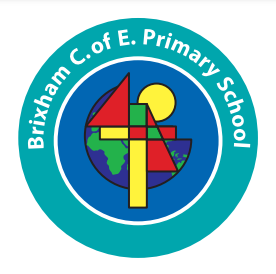 Permission to walk homeThis form needs to be completed in order for pupils to leave the school site without a parent/carer.Please consider these key points before signing the permission to walk home for your child.School will not be responsible for the child after they have left the school site.We advise that only pupils in Year 5 & 6 are given permission to walk home on their own.I hereby give my permission for my child………………………………………….. in year….. to walk home by themselves after school.Name of parent/carer………………………………………………………………………………Signed……………………………………………………Date…………………………………………..